TEHNISKĀ SPECIFIKĀCIJA Nr. TS 1603.024 v1Gruntsūdens sūknisAttēlam ir informatīvs raksturs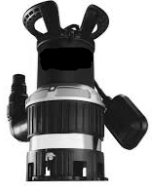 Nr.AprakstsMinimālā tehniskā prasībaPiedāvātā produkta konkrētais tehniskais aprakstsAvots PiezīmesVispārīgā informācijaVispārīgā informācijaRažotājs (ražotāja nosaukums un ražotājvalsts)Norādīt informāciju 1603.024 Gruntsūdens sūknis Tipa apzīmējums Preces marķēšanai pielietotais EAN kods, ja precei tāds ir piešķirtsNorādīt vērtībuNorādīt vai, izmantojot EAN kodu, ražotājs piedāvā iespēju saņemt digitālu tehnisko informāciju par preci (tips, ražotājs, tehniskie parametri, lietošanas instrukcija u.c.)Norādīt informācijuParauga piegādes laiks tehniskajai izvērtēšanai (pēc pieprasījuma), darba dienasNorādīt vērtībuStandartiStandartiCE marķējums atbilstoši Eiropas direktīvai 2006/42/EK par mašīnāmAtbilstDokumentācijaDokumentācijaPielikumā, kā atsevišķs fails  iesniegts preces attēls, kurš atbilst sekojošām prasībām: ".jpg" vai “.jpeg” formātā;izšķiršanas spēja ne mazāka par 2Mpix;ir iespēja redzēt  visu produktu un izlasīt visus uzrakstus uz tā;attēls nav papildināts ar reklāmu.AtbilstOriģinālā lietošanas instrukcija uz iepakojuma sekojošās valodāsLVTehniskā informācijaTehniskā informācijaSpriegums230V 50HzBarošanas vada garums≥ 9 mElektromotora darba ciklsS1Aizsardzība no ūdens un putekļiem≥ IP68Ūdens padeve≥ 20 m3/hŪdens padeves augstums≥  8 mŪdens sastāva cieto daļu  izmērs≥  30 mm2Sūkņa svars≤ 10 kg